甘肃省科学院传感技术研究所2019年度省级预算执行情况部门整体绩效评价报告为加强财政预算绩效管理，提高财政资金使用效益，根据《中共甘肃省委 甘肃省人民政府关于全面实施预算绩效管理的实施意见》（甘发〔2018〕32号）、《甘肃省财政厅关于开展2019年度省级预算执行情况绩效评价工作的通知》（甘财绩〔2020〕3号）、《甘肃省财政厅关于进一步推动预算绩效管理强化项目库建设的通知》（甘财预[2020]24号）文件要求，2020年6月，受甘肃省科学院委托，甘肃省科学技术情报研究所对甘肃省科学院传感技术研究所2019年度省级预算执行情况部门整体绩效进行了评价。一、基本情况（一）单位整体情况1．单位主要职能甘肃省科学院传感技术研究所成立于1985年10月，是甘肃省省属社会公益类科学研究机构，专门从事传感器及其应用技术的研究、开发、技术咨询与技术服务。重点研究方向为“纳米功能材料研究”、“新型敏感元件研究”、“生物传感技术研究”及“传感器应用技术研究”。自建所以来，传感所认真贯彻国家科技发展战略和甘肃省区域发展战略，获得了一批重要科研成果，取得了较快发展。特别是最近几年，研究所全面落实科学发展观，深化体制改革，调整学科方向，大力加强基础设施和人才队伍建设，努力提高科研开发能力，加速科技成果转化，积极开展对外合作交流，已经形成了符合甘肃经济社会发展需要的具有一定特色的学科优势，为地方经济社会建设贡献了自己的力量，在磁性纳米材料、高端MEMS传感器、生物传感技术及其应用研究方面具有较强实力，承担了包括国家自然科学基金在内的多项省部级以上重大课题。同时提供智慧农业、智能安保、智能家居、轨道交通、工业控制等领域的传感器系统集成和应用解决方案。目前拥有“甘肃省传感器与传感技术重点实验室”、“甘肃省传感器及应用行业技术中心”、“甘肃省传感技术工程研究中心”和“传感器与物联网专业化众创空间”四个省级平台，一个省级司法鉴定所“甘肃省科学院传感技术研究所司法鉴定所”，现为中国科学院科技创新“合作与交叉团队”成员、中国仪器仪表学会仪表功能材料学会常务理事单位、中国仪器仪表行业协会传感器分会理事单位、全国科学院联盟光学仪器分会理事单位、全国科学院联盟软件分会理事单位、中国智能传感器创新联盟理事单位。2．内设机构及所属单位概况甘肃省科学院传感技术研究所下设敏感材料研究室、MEMS传感器研究室、生物传感技术研究室、传感技术应用研究室、综合管理办公室。（1）敏感材料研究室主要从事敏感材料的基础研究，研究内容包括新型敏感材料的制备、传感特性、新传感方法和原理的建立以及其新功能和应用的拓展。研究重点为磁敏材料、生物敏感材料、气敏材料以及发光材料。（2）MEMS传感器研究室主要从事传感器基础理论研究和器件的设计、模拟和制备。研究重点为基于巨磁阻效应的MEMS转速传感器、电流传感器、加速度传感器、耦合器，以及其他气敏传感器、压力传感器等结构传感器。（3）生物传感技术研究室主要从事基于集成化、模块化的生物传感器以及生物传感技术的研究。研究重点为对生物分子快速筛选和甄别。（4）传感技术应用研究室主要从事传感器应用技术研究。包括智能传感器的设计、智能测试仪表的研制及智能测试系统的开发。3．科研团队构成传感技术研究所科研力量较强，拥有一支结构合理、团结协作、朝气蓬勃、求实奋进的科研开发队伍。现有科研人员均具有大学本科以上学历，博士、硕士及高级科研人员占全所职工的60%以上。其中甘肃省人民政府决策咨询委员会委员1人，享受国务院政府特殊津贴专家2人，甘肃省政府优秀专家1人，甘肃省“555”创新人才2人，甘肃省“领军人才”2人。传感所根据MEMS传感器的学科发展趋势，2011年，成功柔性引进了来自美国硅谷的MEMS传感器专家团队，后续引进中科院“百人计划”青年才俊到传感所工作。同时，通过鼓励单位人员攻读博士学位、派送出国培训、合作培养、项目执行等途径培养科研人员。近年来，传感所以巨磁阻MEMS传感器为突破口，取得了一系列的关键性技术突破和系统化进展，尤其是在自旋电子理论、传感器核心结构设计、MEMS工艺技术及MEMS器件研发等方面，成果显著。其中，引进的专家在学科建设、人才培养、技术攻关、器件研发等方面发挥了关键作用。（二）单位决算情况1．收入情况2019年传感技术研究所收入合计1395.42万元，其中财政拨款收入1032.84万元，占总收入的74%；事业收入362.58万元，占总收入的26%。表1-1 2019年度传感技术研究所收入情况2．支出情况2019年传感技术研究所支出合计1022.2万元。基本支出全年预算407.1万元，实际支出407.1万元，预算执行率100%，包括用于在职和离退休人员基本工资、津补贴、绩效工资等人员经费以及办公费、印刷费、水电费、办公设备购置等日常公用经费；项目支出全年预算615.1万元，实际支出273.22万元，执行率44.41%。表1-2 2019年度传感技术研究所支出情况3．“三公”经费情况2019年传感技术研究所“三公经费”控制较好，预算总额为67万元，实际支出为10.64万元。其中公务用车购置和维护经费预算25万元，实际支出8.49万元；出国经费预算30万元，实际未支出；公务接待预算12万元，实际支出2.15万元。表1-3 2019年度传感技术研究所“三公”经费使用情况4．结转结余情况结转结余年初预算599.16万元，实际支出273.22万元。其中，本年度累计结转结余资金年初预算352.04万元，实际支出273.22万元；上年度累计结转结余资金年初预算247.12万元，实际支出141.73万元，结转结余变动率为42%，结转结余变动率=(本年度累计结转结余数-上年度累计结转结余数)/上年度累计结转结余数。表1-4 2019年度传感技术研究所结转结余情况（三）单位绩效目标情况1．总体目标传感技术研究所致力于运用3-5年时间，进行前瞻性、战略性的人才培养、项目研发和技术储备，在敏感材料和MEMS传感器的基础理论、器件研发等领域取得重大突破和创新性的研究成果，打造西部地区一流的传感技术应用研究专业机构。2．2019年度目标2019年各项工作均按照任务计划顺利进行，整体来看，全所呈现出领导班子团结协作，干群融洽，科研水平稳步提高，科研基础条件有效改善，科研工作有序开展的良好态势，基本完成了上年度制定的各项研究任务和目标（具体预期目标和实际完成情况见表1-5）。在项目目标完成方面，2019年预算支出项目14个，当年财政拨款352.04万元，全年支出273.22万元，执行率44.42%。通过自评，有13个项目结果为“优”，1个项目结果为“良”（面向大视场的虚拟阵列成像系统项目）。表1-5 2019年度传感技术研究所预期目标和实际完成情况对比表（1）焦村大棚灌溉配套设施修建项目项目实施修建了6个钢架大棚和5个日光温室，已如期完成。进一步增强了农村基础设施的建设，为焦村的持续发展提供了有力的支撑。（2）院综合楼西段维修改造项目项目实施对院综合楼进行了维修改造，已如期完成。进一步完善了院公共基础设施建设，有效改善了办公环境。（3）财务软件升级项目因财务制度变更进行财务软件升级，项目实施进一步完善了财务软件的功能，优化了操作程序，提升了工作效率，得到了使用者的高度好评。（4）高性能生物纳米磁珠的产业化项目项目实施为3家企业提供了技术支持和服务，企业服务的质量、数量和时效均达到年初制定的目标；按照项目任务书完成了氧化硅基础磁珠中试设备的设计及购置，对2种磁珠的制备工艺流程进行了固化。（5）巨磁阻MEMS转速传感器的产业化项目项目实施为3家企业提供了技术支持和服务，项目按照任务书正常进行，并申请了多个专利。质量、数量和时效均达到年初制定的目标。按照项目任务书进行传感器芯片的流片，获得一小批量转速传感器的实验室样品。（6）线性巨磁阻MEMS传感器的关键技术研究及器件研发项目项目科研成果显著，超过了项目预期。项目按照任务书正常进行。质量、数量和时效均达到年初制定的目标。发表学术论文2篇；申请美国发明专利1项；申请中国发明专利4项，申请软件著作权3项。（7）新型电阻转变型存储器阻变特性一致性研究项目发表SCI论文1篇，申请专利1件，同时培养了2名硕士研究生，达到了项目预期。质量、数量和时效均达到年初制定的目标。（8）垂直磁各向异性隧道结（p-MTJ)的制备及其在TMR传感器中的性能研究项目发表SCI论文2篇，同时培养了1名博士研究生，超过年初预期。质量、数量和时效均达到年初制定的目标。（9）甘肃省传感器与传感技术重点实验室开放基金项目该类项目是对外征集开放基金项目，2019年新征集1项，目前正在执行的开放基金项目共2项。质量、数量和时效均达到年初制定的目标。（10）基于物联网的智慧农业系统项目技术问题已经解决，正在实际应用，达到预期目标。搭建了农业物联网模型，物联网技术已经完全解决。（11）面向雾智能计算的深度学习模型优化及并行化技术研究项目项目顺利执行，达到年初的预期目标。研究了20种深度学习算法，选择了蒙特卡洛神经网络作为雾智能计算中使用的深度学习模型。（12）基于GMR传感器在复杂背景下有效信号的提取项目项目顺利执行，达到年初的预期目标。完成了复杂背景下有效噪声提取的算法设计。按任务书执行。（13）基于GMR效应的金属材料裂纹涡流探伤仪的研制项目项目顺利执行，达到年初的预期目标。完成了基于GMR传感器的电涡流探伤仪检测方案和探伤仪结构设计。按任务书执行。（14）面向大视场的虚拟阵列成像系统项目部分达成预期指标并具有一定效果。完成项目申报答辩、资料查阅、项目方案设计，系统搭建方案已经形成。按任务书执行。该项目需要搭建一套光学系统，因财政预算的原因，2019年不能购置和搭建系统，2020年预算尚未下达，且无结转资金。严重影响项目执行。在项目资金执行情况方面，执行率达到50%以上的有6个项目，分别是：“焦村大棚灌溉配套设施修建项目”、“院综合楼西段维修改造项目”、“财务软件升级项目”、“垂直磁各向异性隧道结（p-MTJ)的制备及其在TMR传感器中的性能研究项目”、“甘肃省传感器与传感技术重点实验室开放基金项目”、“面向大视场的虚拟阵列成像系统项目”；执行率低于50%的有8个项目，其中，低于10%的有“线性巨磁阻MEMS传感器的关键技术研究及器件研发项目”、“新型电阻转变型存储器阻变特性一致性研究项目”。各项目具体执行情况如下表：表1-6  2019年度传感技术研究所项目资金执行情况二、绩效评价工作开展情况（一）绩效评价目的通过对甘肃省科学院传感技术研究所2019年度省级预算执行情况进行客观公正的分析评价，全面掌握单位绩效完成情况，了解2019年度单位建设进展和成效情况，总结管理经验，发现问题与不足，进一步加强单位管理，提高资金配置效率和使用效益，为今后单位年度发展规划的制定提供参考依据。（二）绩效评价依据1．相关管理办法及通知《项目支出绩效评价管理办法》（财预〔2020〕10号）、《甘肃省财政厅关于开展2019年度省级预算执行情况绩效评价工作的通知》（甘财绩〔2020〕3号）、《关于规范绩效评价结果等级划分标准的通知》（财预便〔2017〕44号）、《甘肃省级财政专项资金管理办法》（甘财办〔2014〕22号）等相关管理办法。2．绩效自评材料2019年度甘肃省科学院传感技术研究所上报的绩效自评材料；单位相关管理制度、资金及财务管理制度、财务会计资料等。（三）绩效评价原则2019年度甘肃省科学院传感技术研究所省级预算执行情况部门整体绩效评价应遵循以下基本原则：1．科学规范原则。严格执行规定的程序、按照科学可行的要求开展绩效评价工作，采用定量与定性分析相结合的方法。2．公正公开原则。绩效评价工作的开展符合真实、客观、公正的要求，依法公开并接受监督。3．绩效相关原则。指标体系坚持共性与个性指标、管理指标和绩效指标相结合，能够清晰反映支出及产出和效果之间的对应关系。4．定性和定量相结合原则。注重财政支出的经济性、效率性和有效性，从定性和定量两个方面对评价对象进行评判。定性评价采取查阅资料、经验判断与观察的方法，定量评价主要考量指标完成进度。（四）评价指标体系按照绩效评价相关规定和要求，指标包括投入、过程、产出、效果。表2-1 评价指标体系（五）绩效评价方式方法1．评价方法绩效评价过程中采用方法有问卷调查法、实地调研法、专家评议法、比较法、成本效益分析法、因素分析法等。（1）实地调研法。第三方机构组织专家组进行实地调研，补充搜集绩效评价证据材料，核查项目和资金执行情况。重点对项目资金使用情况、项目执行情况、预期目标完成程度等方面进行监督检查，及时跟进和督导，根据现场检查结果形成相关报告，为综合评价提供参考依据。（2）专家评议法。第三方机构组织3名专家（含1名财务专家），根据绩效自评材料、现场调研以及收集相关信息资料，进行客观、公正的评价，并参照绩效评价指标进行打分。（3）成本效益分析法。将一定时期内的支出与效益进行对比分析，计算投入产出比，评价绩效目标实现程度。（4）比较法。通过对绩效目标与实施效果、历史与当期情况、项目同类支出的比较，综合分析绩效目标实现程度。（5）因素分析法。通过综合分析影响绩效目标实现、实施效果的内外因素，评价绩效目标实现程度。2．绩效评价方式绩效评价采取现场调研评价和书面评价相结合的方式进行。甘肃省科学院传感技术研究所按照绩效评价要求，组织本单位对2019年度建设情况进行自评价，形成自评报告，第三方评价机构在自评报告的基础上进行整理分析。同时，评价机构组织专家，进行实地考察，听取汇报，以《单位绩效自评表》《单位自评报告》等为依据，现场查阅资料，对照项目绩效评价指标进行评判。（六）绩效评价工作流程绩效评价采取定性与定量相结合的方法，充分发挥同行评议的作用，综合运用绩效自评、现场评价和专家评价等方式。绩效评价工作可分为前期准备、评价设计、评价实施和评估结果报告四个阶段。图2-1  绩效评价工作流程图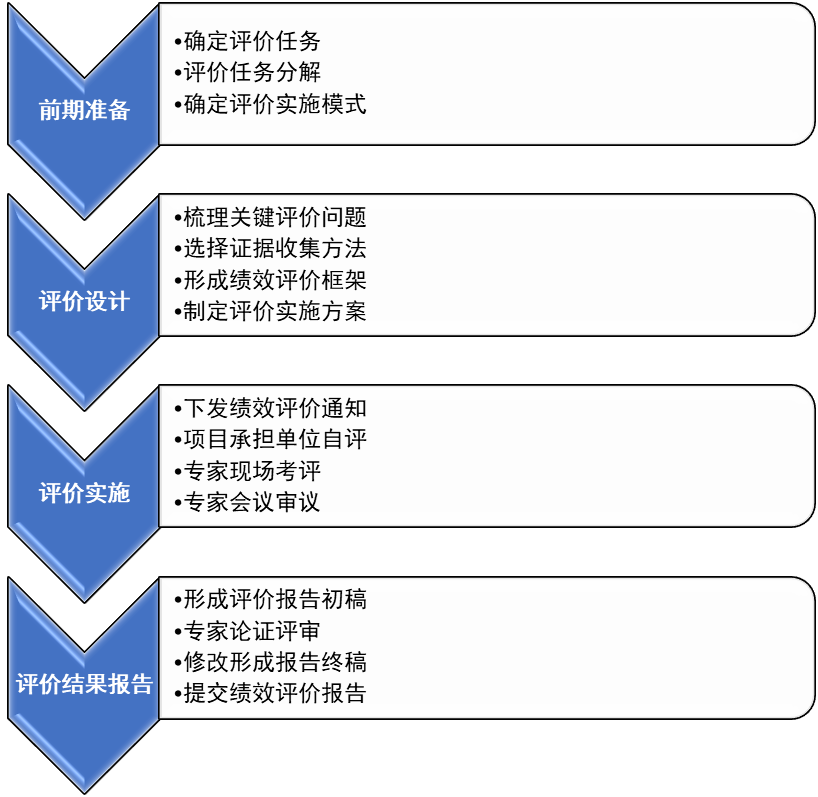 1．前期准备第三方评价机构成立绩效评价工作小组，根据甘肃省科学院要求，梳理各项任务分工，确定绩效评价对象和内容，明确制定评价工作流程及时间安排，制定绩效评价工作实施方案。2．评价设计第三方机构根据此次绩效评价自评的目的，结合专项资金特点和年度预算绩效目标，设计《单位绩效评价指标体系》《单位绩效目标自评表》，拟定《单位绩效目标自评报告大纲》。3．评价实施根据有关要求制定并下发绩效自评工作通知，组织甘肃省科学院传感技术研究所按照要求进行绩效自评工作，如实填报绩效自评材料。第三方评价机构组织专家组赴甘肃省科学院传感技术研究所开展现场评价，通过查阅账簿、审核资料、座谈交流、实地核查等方式，根据指标体系对绩效情况进行打分，形成专家意见。4．绩效评价报告第三方评价机构在自评报告和书面评价的基础上，对采集的相关基础数据资料进行整理汇总，对甘肃省科学院传感技术研究所进行多维度的全面分析，形成绩效评价报告。三、综合评价情况及评价结论（一）基本情况本次绩效评价采取“专家现场调研评价+书面评价”的形式对传感技术研究所进行绩效评价。第三方评价机构根据评价方案确定的评价程序和规则，组织专家组开展现场调研评价，专家根据指标体系分投入、过程、产出、效果四个维度进行综合评价打分。（二）绩效评定结果根据绩效评价得分，形成“优、良、中、差”四个等级的评价结果。设定绩效评价因素为百分制，级别与分值对应关系如下：1．90分（含90分）以上，绩效级别评定为优；2．80分-90分（含80分），绩效级别评定为良；3．60分-80分（含60分），绩效级别评定为中；4．60分以下，绩效级别评定为差。第三方机构按照绩效评价方案安排，邀请2名技术专家和1名财务专家于6月18日赴甘肃省科学院传感技术研究所进行实地调研，专家通过现场听取汇报、座谈交流、审核资料、查阅账簿、实地核查等方式做出评价。第三方机构对专家打分进行简单平均得到如下结果。表3-1专家评价得分汇总（三）综合评价分析单位整体得分91.67，等级为“优”。单位绩效目标合理，指标明确，管理制度健全，资金使用合理，实际完成工作与计划工作相符，履职质量高，年度工作重点按计划落实，对经济、社会发展和生态环境有较重要的影响。资金投入目标合理，预算执行过程规范，取得了预期成果和一定的绩效。四、绩效评价指标分析传感技术研究所2019年整体支出在预算配置、预算执行、职责履行等方面基本达到了年初绩效目标，在严控机构人员编制、贯彻落实厉行节约、严控“三公”经费、降低一般运行经费等方面取得了一定的成绩。根据甘肃省科学院传感技术研究所提交的自评材料及专家现场评价结果，对绩效指标具体完成情况分析如下。（一）单位管理单位管理整体良好。单位基本支出执行率100%；项目支出执行率44%；“三公经费”控制率16%，比上年下降；结转结余变动率42%，比上年增长。在职人员37名，编制人员41人，在职人员控制率90%。1．财务管理制度。为加强财务管理，规范会计行为，提高资金使用效益，根据《中华人民共和国会计法》《会计基础工作规范》《科学事业单位会计制度》《事业单位财务细则》《甘肃省科学院财务管理办法》以及国家有关法规、政策、制度，结合实际，制定了《甘肃省科学院传感技术研究所财务管理办法》。2．资金使用制度。为加强和规范差旅费管理，根据《甘肃省省级党政机关差旅费管理办法》制定了《甘肃省科学院传感技术研究所差旅费管理办法》；为加强和规范科研经费管理，提高资金使用效益，促进传感所科学事业的协调健康发展，根据甘肃省人民政府关印发《改进加强省级财政科研项目和资金管理的办法》（甘政发〔2015〕78号），结合实际，制定了《甘肃省科学院传感技术研究所事业费收入管理制度》3．单位采购制度。为规范采购行为，加强财务资产管理，提高资金使用效益，制定了《甘肃省科学院传感技术研究所采购管理办法》。4．资产管理制度。为规范资产管理，有效配置资源，提高资产使用效率，保证资产的安全完整，制定了《甘肃省科学院传感技术研究所资产管理办法》。5．重点工作管理制度。为进一步建立健全重大事项决策规则和程序，防范风险，推进决策的科学化、民主化、结合实际，制定了《甘肃省科学院传感技术研究所“三重一大”决策制度实施办法》。表4-1单位管理相关指标完成情况对比表（二）履职效果1．产出数量指标围绕“科技强院、人才强院”，培养各类科技人才，增强基础设施搭建。2019年度传感技术研究所培养博士后2名，培养博士4名，培养相关技术人员数3名，资助各类人才数2名，引进人才数（聘请专家、柔性引进人才）1名，撰写研究/咨询/调研报告1篇，年末固定资产总值1984.99万元，新增10万元以上仪器设备数量3台/套，新增10万元以上仪器设备原值285.99万元，开放共享仪器设备数21台/套，举办的各类人才培训活动次数3场/次，培训各类人员170人，提供技术咨询/技术服务18人次，取得软件著作权6项，发表论文数14篇，推广新技术、新工艺1项。表4-2 产出数量指标情况完成情况对比表表4-3  计算机软件著作权登记证书列表表4-4 发表论文列表2．产出质量指标全所科技人员团结协作、刻苦钻研，勇于创新，完成了全年的科研任务，取得了一系列重大成果。申请专利数10件，获得授权专利数1件，制定技术标准5项，固定资产完成率100%，横向项目完成率100%，科研创新能力有所提升。表4-5 产出质量指标情况完成情况对比表表4-6 产出质量指标情况完成情况对比表3．单位效果目标及社会影响传感技术研究所利用自身优势，与企业加强协同合作，具有一定的社会影响。其中，科研仪器设备对外服务率100%，服务企业数3家，对绿色生态产业的支撑和引领作用明显，获得省部级奖励1项，“磁性纳米组装体在政务传感器中的应用项目”获得“甘肃省科技进步奖三等奖”；获得地厅级奖励1项，“晶体腐蚀试验只能控制系统的研发项目”获得“甘肃省电子学会科技进步奖一等奖”。表4-7单位效果目标及社会影响完成情况对比表（三）能力建设根据提交的自评材料及专家现场评价分析得到传感技术研究所整体能力建设较好，各项规章制度健全，中期规划建设完备、党建工作开展规律、信息化管理覆盖率100%、人员培训机制完备、档案管理完备。1．档案管理制度。为加强科技资料的管理，确保科技资料的完整、准确、系统、安全和有效利用，进一步加强科技资料的质量和管理水平，根据国家《科学技术档案工作条例》和《甘肃省科学院档案管理制度》制定了《甘肃省科学院传感技术研究所科技资料管理办法》。2．人员培训机制。为提升人力绩效，提高职工素质，制定了《甘肃省科学院传感技术研究所培训制度》；为进一步健全和完善科技人才选拔、培养、中庸、激励的运行机制，搭建科技人才快速成长的平台，为优秀人才脱颖而出创造良好的环境，制定了 《甘肃省科学院传感技术研究所关于人才队伍建设的实行办法》。为全面落实“人才强院、人才强所”战略，加快创新人才队伍的培养，科技创新能力和竞争力，对于立项的院列创新团队建设项目，进一步规范管理，激发团队活力，根据《甘肃省科学院创新团队建设实施办法(修订）》和《甘肃省科学院传感技术研究所关于人才队伍建设的实行办法》，结合实际，制定了《甘肃省科学院传感技术研究所院列创新团队管理办法》。表4-8 能力建设指标完成情况对比表（四）服务对象满意度根据提交的自评材料，在企业服务工作中的满意度调查及单位从事相关工作科研人员的满意度调查结果分析得到整体满意度达到了预期指标值，被服务企业、从事相关工作科研人员满意度为非常满意。表4-9 服务对象满意度完成情况对比表五、主要经验及做法、存在的问题及原因分析（一）主要经验及做法1．重视制度建设传感所根据上级主管部门、相关部门和财政部门出台的相关制度规定，制定了《甘肃省科学院传感技术研究所科研成果管理办法》、《甘肃省科学院传感技术研究所财务管理办法》、《甘肃省科学院传感技术研究所创新团队管理办法》等办法，为单位整体管理提供了制度保障。2．突出精准定位传感所的重点研究方向为“纳米功能材料研究”、“新型敏感元件研究”、“生物传感技术研究”及“传感器应用技术研究”。近年来，突出支持重点，精心组织部署了一批具有重要引领带动作用的重大项目，明显加强了传感所的科研基础条件和能力建设，为地方经济社会建设贡献了自己的力量。3．注重监督检查项目实施过程中，树立风险意识，安全意识，确保项目实施质量与进度并重。同时，成立了工作领导小组对资金的使用进行全面管控，这些措施为按期高质量完成项目提供了保障。（二）存在的问题及原因1．项目任务执行度缓慢通过评价分析发现，项目执行率为44.42%，其中，新型电阻转变型存储器阻变特性一致性研究项目执行率为0。由于在科研项目的绩效考核中，要求经费支出在一年内大部分完成，不符合科研项目的执行规律（2-3年执行期），而且在正常情况下，项目执行前期并没有成果。2．财务预算管理有待进一步提高预算不够明确和细化，预算执行力度还要进一步加强；预算编制的前瞻度不够,对当年度新情况、新问题加强前瞻性、针对性研究不多；财务工作还需要进一步完善。3．仪器设备采购进度需加快个别项目在执行科研仪器设备采购时需要单位整体统筹考虑，统一进行招标考察和办理，导致采购周期较长，导致专项资金的设备费实际支出较慢。六、下一步改进建议1．加强预算管理，细化年度预算，提前做好项目论证，对项目执行中存在的变动提前做好预案，防止预算执行过程中出现偏差。2．加强项目管理，对项目执行的进度和质量进行全程监管和控制，提高项目执行的质量。3．进一步完善单位内部控制制度建设，进一步规范资金使用、资产购置等的执行程序，落实目标责任制度。4．加快科研仪器设备的购买，进一步增强传感所基础科研设施建设，更好地推进项目的实施。七、其他需要说明的问题一是针对此次绩效自评工作中发现的问题，采取有力措施积极整改，确保项目绩效目标完成。二是创新优化组织实施管理方法，提高思想认识，强化绩效理念，深入推进并强化项目实施绩效目标管理，推动单位发展，提升财政资金使用效益。三是强化绩效评价结果运用，将绩效评价与后续项目财政资金支持有机结合，在以后的项目支持中，优先考虑和重点支持绩效好的项目，切实提高项目质效。经费科目金额（万元）本年收入合计1395.42其中：财政拨款收入1032.84事业收入362.58经费科目年初预算数（万元）全年预算数（万元）实际支出数（万元）执行率（%）本年支出合计1022.21022.2680.3266.55其中：基本支出407.1407.1407.1100项目支出615.1615.1273.2244.42经费科目年初预算数（万元）全年预算数（万元）实际支出数（万元）执行率（%）“三公”经费合计676710.6415.88其中：公务用车购置和维护25258.4933.96出国经费303000公务接待12122.1517.92经费科目年初预算数（万元）全年预算数（万元）实际支出数（万元）结转结余599.16599.16273.22其中：本年度累计结转结余资金总额352.04352.04131.49上年度累计结转结余资金总额247.12247.12141.73分类预期目标目标实际完成情况应用研发产业化青年基金①计划申请发明专利1-2项；②软件著作权2项；③发表学术论文6-8篇（3-4篇SCI论文）。①申请美国发明专利1项；申请中国发明专利9项，申请实用新型专利1项；②申请软件著作权5项；③发表学术论文14篇（14篇SCI论文）；④制定企业标准5项；⑤获得甘肃省科技进步三等奖1项，甘肃省电子学会科技进步一等奖1项。应用研发产业化青年基金①纳米磁珠中试线的完善和升级，相关设备的购置；②改进巨磁阻MEMS转速传感器的工艺和结构，获得稳定的产品。①完成了氧化硅基础磁珠中试设备的设计及购置，对2种磁珠的制备工艺流程进行了固化；②获得一小批量转速传感器的实验室样品。科研能力建设①完成3台设备的前期购置程序，包括确定外贸代理公司，与外贸公司签订进口代理协议；②与国外厂商签订相关的技术协议，与国内厂商签订购买合同；确定设备到货时间，提前完成实验室基本装修调试，确定设备安置地点。①完成了PECVD、HDMS、涂胶仪3台设备的前期购置程序，包括确定外贸代理公司，与外贸公司签订进口代理协议；②与国外厂商签订相关的技术协议；与国内厂商签订购买合同。合同总金额246.15万元。基础条件建设①拟修建6个钢架大棚和5个日光温室，对院综合楼进行维修改造，财务制度变更进行财务软件升级。①修建6个钢架大棚和5个日光温室，对院综合楼进行维修改造，财务制度变更进行财务软件升级，已如期完成。基本支出情况①基本支出执行率完成情况；②完成2018年职工绩效考核工作，完成职工职称晋升及招录工作。①2019年基本支出全年预算数407.1万元，实际支出数407.1万元，执行率100%；②按时完成2018年职工绩效考核工作，按期完成职工职称晋升及招录工作。③甘肃省传感器与传感技术重点实验室顺利通过省级重点实验室的考核整合；传感技术及应用行业技术中心，2019年度考核“优秀”。序号项目名称项目资金（万元）实际支出（万元）执行率（%）备注1焦村大棚灌溉配套设施修建1010100主要用于修建钢架大棚和日光温室。2院综合楼西段维修改造12.512.5100主要用于院综合楼进行维修改造。3财务软件升级1.541.54100主要用于财务软件的升级。4高性能生物纳米磁珠的产业化7020.3129.01主要用于购买材料费、差旅费、外出车辆的维修费、办公采暖费及提取的项目间接费用等。5巨磁阻MEMS转速传感器的产业化8028.9836.23主要用于购买材料费、差旅费、外出车辆的维修费、办公采暖费及提取的项目间接费用等。6线性巨磁阻MEMS传感器的关键技术研究及器件研发605.859.75主要用于购买固定资产、专用材料费、支付劳务费、办公话费、办公采暖费和计提项目间接费用。7新型电阻转变型存储器阻变特性一致性研究10002019年初预算10万，截止2020年4月没有形成支出，目前支出正在进行中。8垂直磁各向异性隧道结（p-MTJ)的制备及其在TMR传感器中的性能研究1510.9172.73主要用于购买专用材料、技术服务费、办公采暖费和计提项目间接费用。9甘肃省传感器与传感技术重点实验室开放基金2012.5762.85主要用于支付项目合作单位技术服务费、购买材料费及计提项目间接费用等。10基于物联网的智慧农业系统104.4744.70主要用于购买固定资产、实验材料、差旅费。11面向雾智能计算的深度学习模型优化及并行化技术研究156.6744.47主要用于购置固定资产、办公采暖费及计提项目间接费用。12基于GMR传感器在复杂背景下有效信号的提取81.7722.13主要用于计提项目间接费用和支付办公取暖费。13基于GMR效应的金属材料裂纹涡流探伤仪的研制208.1740.85主要用于购置固定资产、办公取暖费及计提项目间接费用。14面向大视场的虚拟阵列成像系统2010.150.50主要用于支付项目材料费、审稿费、差旅费、办公取暖费及计提项目间接费用。一级指标二级指标三级指标指标解释投入目标设定绩效目标合理性所设立的整体绩效目标依据是否充分，是否符合客观实际，用以反映和考核单位整体绩效目标与单位履职、年度工作任务的相符性情况。投入目标设定绩效指标明确性依据整体绩效目标所设定的绩效指标是否清晰、细化、可衡量，用以反映和考核单位整体绩效目标的明细化情况。投入预算配置在职人员控制率本年度实际在职人员数与编制数的比率，用以反映和考核单位对人员成本的控制程度。投入预算配置“三公经费”变动率本年度“三公经费”预算数与上年度“三公经费”预算数的变动比率，用以反映和考核单位对控制重点行政成本的努力程度。投入预算配置重点支出安排率本年度预算安排的重点项目支出与单位项目总支出的比率，用以反映和考核单位对履行主要职责或完成重点任务的保障程度。过程预算执行预算完成率本年度预算完成数与预算数的比率，用以反映和考核单位预算完成程度。过程预算执行预算调整率本年度预算调整数与预算数的比率，用以反映和考核单位预算的调整程度。过程预算执行结转结余率本年度结转结余总额与支出预算数的比率，用以反映和考核单位对本年度结转结余资金的实际控制程度。过程预算执行结转结余变动率本年度结转结余资金总额与上年度结转结余资金总额的变动比率，用以反映和考核单位对控制结转结余资金的努力程度。过程预算执行“三公经费”控制率本年度“三公经费”实际支出数与预算安排数的比率，用以反映和考核单位对“三公经费”的实际控制程度。过程预算执行政府采购执行率本年度实际政府采购金额与年初政府采购预算的比率，用以反映和考核单位政府采购预算执行情况。过程预算管理管理制度健全性①是否已制定或具有预算资金管理办法、内部财务管理制度、会计核算制度等管理制度；②相关管理制度是否合法、合规、完整；③相关管理制度是否得到有效执行。过程预算管理资金使用合规性①是否已制定或具有预算资金管理办法、内部财务管理制度、会计核算制度等管理制度；②相关管理制度是否合法、合规、完整；③相关管理制度是否得到有效执行。过程预算管理预决算信息公开性①是否符合国家财经法规和财务管理制度规定以及有关专项资金管理办法的规定；②资金的拨付是否有完整的审批程序和手续；③是否存在截留、挤占、挪用、虚列支出等情况。过程预算管理基础信息完善性①基础数据信息和会计信息资料是否真实；②基础数据信息和会计信息资料是否完整；③基础数据信息和会计信息资料是否准确。过程资产管理管理制度健全性①是否已制定或具有资产管理制度；②相关资金管理制度是否合法、合规、完整；③相关资产管理制度是否得到有效执行。过程资产管理资产管理安全性①资产保存是否完整，资产配置是否合理，资产处置是否规范；②资产账务管理是否合规，是否帐实相符；②资产是否有偿使用及处置收入及时足额上缴。过程资产管理固定资产利用率实际在用固定资产总额与所有固定资产总额的比率，用以反映和考核单位固定资产使用效率程度。产出职责履行实际完成率履行职责而实际完成工作数与计划工作数的比率，用以反映和考核单位履职工作任务目标的实现程度。产出职责履行完成及时率在规定时限内及时完成的实际工作数与计划工作数的比率,用以反映和考核单位履职时效目标的实现程度。产出职责履行质量达标率达到质量标准（绩效标准值）的实际工作数与计划工作数的比率,用以反映和考核单位履职质量目标的实现程度。产出职责履行重点工作办结率年度重点工作实际完成数与交办或下达数的比率，用以反映单位对重点工作的办理落实程度。产出职责履行重点工作办结率年度重点工作实际完成数与交办或下达数的比率，用以反映单位对重点工作的办理落实程度。效果履职效益经济效益对经济发展所带来的直接或间接影响。效果履职效益社会效益对社会发展所带来的直接或间接影响。效果履职效益生态效益对生态环境所带来的直接或间接影响。效果履职效益社会公众或服务对象满意度社会公众或单位的服务对象对单位履职效果的满意程度。一级指标二级指标三级指标指标解释得分投入（10）目标设定绩效目标合理性（2）所设立的整体绩效目标依据是否充分，是否符合客观实际，用以反映和考核单位整体绩效目标与单位履职、年度工作任务的相符性情况。2投入（10）目标设定绩效指标明确性（2）依据整体绩效目标所设定的绩效指标是否清晰、细化、可衡量，用以反映和考核单位整体绩效目标的明细化情况。2投入（10）预算配置在职人员控制率（2）本年度实际在职人员数与编制数的比率，用以反映和考核单位对人员成本的控制程度。2投入（10）预算配置“三公经费”变动率（2）本年度“三公经费”预算数与上年度“三公经费”预算数的变动比率，用以反映和考核单位对控制重点行政成本的努力程度。1.83投入（10）预算配置重点支出安排率（2）本年度预算安排的重点项目支出与单位项目总支出的比率，用以反映和考核单位对履行主要职责或完成重点任务的保障程度。2过程（30）预算执行预算完成率（2）本年度预算完成数与预算数的比率，用以反映和考核单位预算完成程度。1.67过程（30）预算执行预算调整率（2）本年度预算调整数与预算数的比率，用以反映和考核单位预算的调整程度。2过程（30）预算执行结转结余率（2）本年度结转结余总额与支出预算数的比率，用以反映和考核单位对本年度结转结余资金的实际控制程度。2过程（30）预算执行结转结余变动率（2）本年度结转结余资金总额与上年度结转结余资金总额的变动比率，用以反映和考核单位对控制结转结余资金的努力程度。2过程（30）预算执行“三公经费”控制率（2）本年度“三公经费”实际支出数与预算安排数的比率，用以反映和考核单位对“三公经费”的实际控制程度。1.67过程（30）预算执行政府采购执行率（2）本年度实际政府采购金额与年初政府采购预算的比率，用以反映和考核单位政府采购预算执行情况。1.67过程（30）预算管理管理制度健全性（3）①是否已制定或具有预算资金管理办法、内部财务管理制度、会计核算制度等管理制度；②相关管理制度是否合法、合规、完整；③相关管理制度是否得到有效执行。3过程（30）预算管理资金使用合规性（3）①是否已制定或具有预算资金管理办法、内部财务管理制度、会计核算制度等管理制度；②相关管理制度是否合法、合规、完整；③相关管理制度是否得到有效执行。3过程（30）预算管理预决算信息公开性（3）①是否符合国家财经法规和财务管理制度规定以及有关专项资金管理办法的规定；②资金的拨付是否有完整的审批程序和手续；③是否存在截留、挤占、挪用、虚列支出等情况。2.67过程（30）预算管理基础信息完善性（3）①基础数据信息和会计信息资料是否真实；②基础数据信息和会计信息资料是否完整；③基础数据信息和会计信息资料是否准确。3过程（30）资产管理管理制度健全性（2）①是否已制定或具有资产管理制度；②相关资金管理制度是否合法、合规、完整；③相关资产管理制度是否得到有效执行。1.71过程（30）资产管理资产管理安全性（2）①资产保存是否完整，资产配置是否合理，资产处置是否规范；②资产账务管理是否合规，是否帐实相符；②资产是否有偿使用及处置收入及时足额上缴。2过程（30）资产管理固定资产利用率（2）实际在用固定资产总额与所有固定资产总额的比率，用以反映和考核单位固定资产使用效率程度。2产出（30）职责履行实际完成率（7）履行职责而实际完成工作数与计划工作数的比率，用以反映和考核单位履职工作任务目标的实现程度。6产出（30）职责履行完成及时率（7）在规定时限内及时完成的实际工作数与计划工作数的比率,用以反映和考核单位履职时效目标的实现程度。6产出（30）职责履行质量达标率（8）达到质量标准（绩效标准值）的实际工作数与计划工作数的比率,用以反映和考核单位履职质量目标的实现程度。7.87产出（30）职责履行重点工作办结率（8）年度重点工作实际完成数与交办或下达数的比率，用以反映单位对重点工作的办理落实程度。7.87效果（30）履职效益经济效益（7）对经济发展所带来的直接或间接影响。6效果（30）履职效益社会效益（7）对社会发展所带来的直接或间接影响。6.87效果（30）履职效益生态效益（7）对生态环境所带来的直接或间接影响。6效果（30）履职效益社会公众或服务对象满意度（9）社会公众或单位的服务对象对单位履职效果的满意程度。8.67合计合计合计合计91.67指标年度指标值实际完成值基本支出预算执行率（%）100100项目支出预算执行率（%）10044“三公经费”控制率（%）1616结转结余变动率（%）4242财务管理制度健全性非常健全比较健全资金使用规范性比较规范比较规范政府采购规范性非常规范比较规范资产管理规范性非常规范比较规范在职人员控制率（%）9090重点工作管理制度健全性非常健全比较健全指标年度指标值实际完成值培养博士后（名）22培养博士（名）44培养相关技术人员数（名）33资助各类人才数（名）22引进人才数（聘请专家、柔性引进人才）（名）11撰写研究/咨询/调研报告（篇）11年末固定资产总值（万元）1984.991984.99新增10万元以上仪器设备数量（台/套）33新增10万元以上仪器设备原值（万元）285.99285.99开放共享仪器设备数（台/套）2021举办的各类人才培训活动次数（场/次）33培训各类人员数（人次）50170提供技术咨询/技术服务（人次）1018取得软件著作权（项）26发表论文数（篇）3-414推广新技术、新工艺（项）01证书号软件名称著作权人软著登字第5238591号半导体工艺制备fe304/Au Janus纳米颗粒的工艺控制软件甘肃省传感技术研究所；宋玉哲；谭稀；左显维；冯治棋；刘一丹；徐武德；马芳兰软著登字第5238684号半导体工艺制备纯相Fe304纳米颗粒的工艺控制软件甘肃省传感技术研究所；宋玉哲；史鑫；左显维；谭稀；何欣；徐武德；张红霞软著登字第5238587号底钉扎自旋阀的制备工艺控制软件甘肃省传感技术研究所；宋玉哲；王向谦；谭稀；张红霞；马宏伟；李建锋；韩根亮软著登字第5238589号顶钉扎自旋阀的制备工艺控制软件甘肃省传感技术研究所；宋玉哲；高晓平；谢明玲；王向谦；何开宙；马宏伟；郑礴软著登字第4557903号基于人脸识别的涉密场所视频监控系统甘肃省传感技术研究所；吴小所韩根亮；宋玉哲软著登字第5238611号人工反铁磁被钉扎层结构（SAF）自旋阀的制备工艺控制软件甘肃省传感技术研究所；宋玉哲；卢启海；王向谦；强进；徐武德；张红霞；韩根亮序号论文题目完成人1A prevascularized nerve conduit basde an a stem cell sheet effectively promotes the repair of transected spinal cord injuryZengjie Fan ,Xiaozhu Liao , Yu Tian , Xie Xuzhuzi, Yingying Nie2An energy -efficient dynamic decision model for wireless multi-sensor networkXuhui Yang ,Qingguo Zhou ,Jinqiang Wang ,Rui Zhou, Kuan-Ching Li3Base excision repair mediated cascading triple-signal amplification for the sensitive detection of human alkyladenine DNA glycosylaseHuige Zhang,Lili Wang,Yi Xie,Xianwei Xuo,Hongli Chen and Xingguo Chen4Cotollable synthesis of γ’- Fe4N via prolonged high vacuum magnetic annealing of deposited Fe-N thin filmsQihai Lu,Mingling Xie, Genliang Hana, Bo Zheng, Yuzhe Song, JinQiang, Xiangqian Wang , Zhiguo Wu, Pengxun Yan, Weimin Liu5Effect of bilayer repeats on magnetic properties of Au-buffered Co/Nimultilayers with perpendicular magnetic anisotropyYueyue Liu , Xiangqian Wang, Hongkang Xie , Hongmei Feng, Xiaolei Li,Huiliang Wu, Zengtai Zhu, Yi Huang, Wenshu Liu, Genliang Han, Jianbo Wang,Qingfang Liua6Ferromagnetism and microwave absorption propertiesof Cr-doped MoS2 nanosheetsRongfang Zhang, Yanbin Du, Genliang Han, and Xiaoping Gao7FPGA- Based Approximate Calculation System ofGeneral Vector MachineXuhui Yang, Qingguo Zhou, Jinqiang Wang, Lihong Han,TangFeng, Rui Zhou, Kuan-ChingLic8Improved Resistive Switching Uniformity of SiOzElectrolyte-Based Resistive Random AccessMemory Device With Cu Oxidizable ElectrodeYingtao Lif, Lujie Yin, Zewei Wu, Xiaoyan Li, Xiaoqiang Song, Xiaoping Gao, and LipingFu9Facile and large-scalesynthesis ofgraphenequantumdots for selectivetargeting and imaging of cell quantum ucleus and mitochondriaZengjie Fan, Yingying Nieb,Yuan Wei, Jiayuan Zhao, Xiaozau Liao,Jingxiang Zhang10Predictive control modeling of ADS's MEBT using BPNN to reduce theimpact of noise on the control systemXuhui Yang. Qinggo Zhou,Jinqang Wang,Lihong Han,Rui Zhu,Yuan He,kuan-ching li11Rechargeable zn-air batteries initiatde by nickel-cobalt bimrtallic selenideChangqi sun,xiaosong guo,jingyan zhang,genliang han,daqiang gao,xiaoping gao12Toward ultrahing sensitivity and UV-Vis-NIR Broadband Response of Organolead Halide Perovskite/Tin-Phthalocyanine Fobao Huang, Yingquan Peng,and Guohan Liu13Thermal analysis on crystal phase synthesis of iron nitride film and its magnetic propertiesLu Qi-Hai ，Song Yu-Zhe1i,Zuo Xian-Wei, Han Gen-Liang,Yan Peng-Xun,Liu Wei-Min 14氮化铁薄膜晶相合成热分析及其磁性卢启海 唐晓莉 宋玉哲 左显维 韩根亮 闫鹏勋 刘维民指标年度指标值实际完成值申请专利数（件）1-210获得授权专利数（件）01制定技术标准(项)25固定资产完成率（%）100100横向项目完成率（%）100100科研创新能力稳步提升有所提升企业标准代号企业标准名称Q/IST-GMR-01—2020IST-GMR-01 磁传感器Q/IST-Speed-GMR—2020IST-Speed-GMR1500 转速传感器Q/IST-002—20206His标记多肽包覆的纳米磁珠Q/IST-SV BP275—2020IST-SV BP275 高性能自旋阀Q/IST-BM(01)-2020羧基化生物磁珠一级指标二级指标三级指标年度指标值实际完成值单位效果目标经济效益指标科研仪器设备对外服务率（%）100100单位效果目标社会效益指标服务企业数23单位效果目标生态效益指标对绿色生态产业的支撑和引领作用明显明显社会影响单位获奖情况省部级奖励11社会影响单位获奖情况地厅级奖励11社会影响	违法违纪情况	违法违纪情况无无指标年度指标值实际完成值中期规划建设完备程度比较完备比较完备党建工作开展规律性非常规律非常规律信息化管理覆盖率100%100%人员培训机制完备性非常完备非常完备档案管理完备性非常完备非常完备指标年度指标值实际完成值被服务企业满意度非常满意非常满意从事相关工作科研人员满意度非常满意非常满意